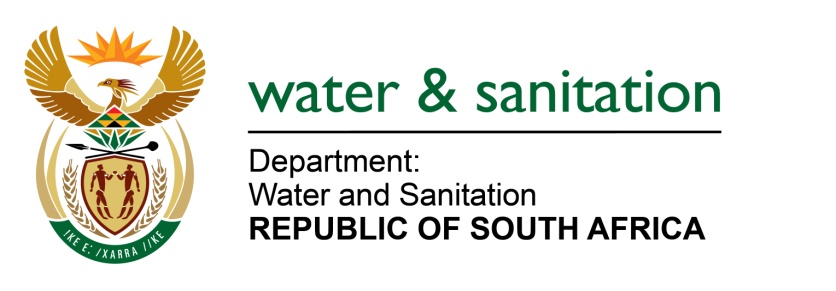 NATIONAL ASSEMBLYFOR WRITTEN REPLYQUESTION NO 534DATE OF PUBLICATION IN INTERNAL QUESTION PAPER: 03 MARCH 2023(INTERNAL QUESTION PAPER NO. 6)534.	Mrs S M Mokgotho (EFF) to ask the Minister of Water and Sanitation: What (a) has been the total costs of the partially achieved Vaal River Intervention Programme since its inception and (b) are the projected costs for the long-awaited completion of the specified programme?					NW580E---00O00---MINISTER OF WATER AND SANITATION The total cost of the partially achieved Vaal River Intervention Programme since its inception is as follows: The projected cost for the entire intervention has been estimated at a value of R7.6 billion. Vaal River Intervention Programme expenditureVaal River Intervention Programme expenditureVaal River Intervention Programme expenditureVaal River Intervention Programme expenditureVaal River Intervention Programme expenditureVaal River Intervention Programme expenditureVaal River Intervention Programme expenditure classification2019/202020/212021/222022/23Costs to dateGoods and services (OPEX) 224,701,156168,332,863200,721,371159,649,698753,405,090Payments for capital assets (CAPEX                     -                        -   23,375,713103,404,225126,779,939Total Vaal River Intervention Programme  224,701,156168,332,863224,097,085263,053,924 880,185,029